Załącznik nr 9: Wzór oświadczenia uczestnika projektu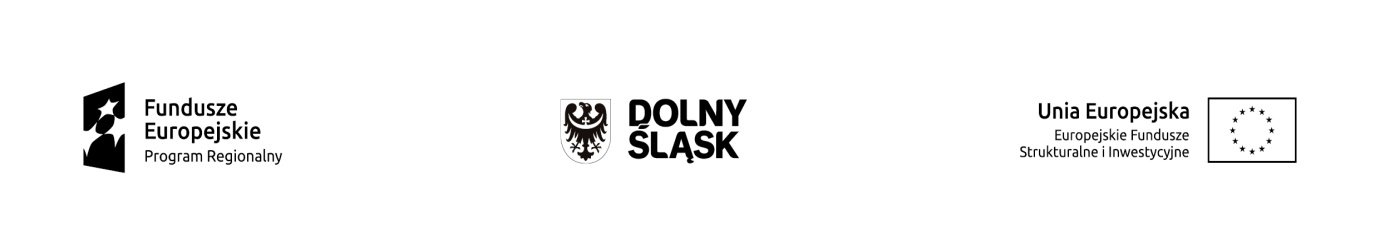 W związku z przystąpieniem do projektu pn. „Kształcenie zawodowe w powiecie średzkim bliżej rynku pracy” o numerze RPDS.10.04.01-IŻ.00-02-316/18 (zwanym dalej „projektem”) oświadczam, że przyjmuję do wiadomości, iż: 1. Administratorem moich danych osobowych w odniesieniu do zbioru Centralnego systemu teleinformatycznego wspierającego realizację programów operacyjnych jest minister właściwy ds. rozwoju regionalnego , mający siedzibę przy pl. Trzech Krzyży 3/5, 00-507 Warszawa. 2. Administratorem moich danych osobowych w odniesieniu do zbioru Baza danych związanych  z realizowaniem zadań Instytucji Zarządzającej przez Zarząd Województwa Dolnośląskiego w ramach RPO WD 2014-2020, jest Marszałek Województwa Dolnośląskiego, mający siedzibę przy ul. Wybrzeże Słowackiego 12-14, 50-411 Wrocław.  3. Podstawę prawną przetwarzania moich danych osobowych stanowi art. 23 ust. 1 pkt 1,  2 lub art. 27 ust. 2 pkt 1, 2 ustawy z dnia 29 sierpnia 1997 r. o ochronie danych osobowych w zależności od zakresu danych zawartych w załączniku nr 8 do umowy.  4. Moje dane osobowe będą przetwarzane wyłącznie w celu realizacji projektu, w szczególności potwierdzenia kwalifikowalności wydatków, udzielenia wsparcia, monitoringu, ewaluacji, kontroli, audytu i sprawozdawczości oraz działań informacyjno-promocyjnych w ramach RPO WD 2014 – 2020. 5. Moje dane osobowe zostaną przekazane do przetwarzania Instytucji Zarządzającej Regionalnym Programem Operacyjnym Województwa Dolnośląskiego 2014 - 2020 oraz podmiotom, które na zlecenie beneficjenta uczestniczą w realizacji projektu.  6. Moje dane osobowe mogą zostać przekazane podmiotom realizującym badania ewaluacyjne na zlecenie Powierzającego, Instytucji Zarządzającej Regionalnym Programem Operacyjnym Województwa Dolnośląskiego 2014 - 2020, beneficjenta. Moje dane osobowe mogą zostać również powierzone specjalistycznym firmom, realizującym na zlecenie Powierzającego, Instytucji Zarządzającej Regionalnym Programem Operacyjnym Województwa Dolnośląskiego 2014 - 2020 oraz beneficjenta kontrole i audyt w ramach RPO WD 2014 – 2020. 7. Podanie danych jest dobrowolne, aczkolwiek odmowa ich podania jest równoznaczna z brakiem możliwości udzielenia wsparcia w ramach projektu. 8. Po zakończeniu udziału w projekcie udostępnię dane dotyczące mojego statusu na rynku pracy oraz informacje na temat udziału w kształceniu lub szkoleniu oraz uzyskania kwalifikacji lub nabycia kompetencji w celu realizacji zadań w zakresie monitoringu, ewaluacji, kontroli, audytu  i sprawozdawczości oraz działań informacyjno – promocyjnych w ramach RPO WD 2014 – 2020. 9. Mam prawo dostępu do treści swoich danych i ich poprawiania.…..………………………………………                                                                        ……………………………………………       MIEJSCOWOŚĆ I DATA                                                                CZYTELNY PODPIS UCZESTNIKA PROJEKTU* 